АДМИНИСТРАЦИЯ  КИРОВСКОГО  РАЙОНА ГОРОДА  НОВОСИБИРСКАОТДЕЛ ОБРАЗОВАНИЯПРИКАЗС целью организации и систематизации работы районных методических объединений, методического обеспечения образовательной деятельности образовательных организаций, создания условий для взаимодействия педагогов, обмена педагогическим опытом, координации методической деятельности и создания единого информационно-педагогического пространства, развития профессиональной компетентности и личностного потенциала педагогов для повышения качества образования в образовательных организациях Кировского района города Новосибирска, в соответствии с ч. 1 ст. 19, ч. 6 ст. 47, ч. 1 ст. 48 Федерального закона от 29.12.2012 № 273-ФЗ «Об образовании в Российской Федерации», ПРИКАЗЫВАЮ:1. Утвердить Положение о районных методических объединениях (приложение).2. Назначить  Каминскую Ю. С., методиста МКУДПО «ГЦРО» в Кировском районе, ответственную за организационно-методическое обеспечение сопровождения деятельности районных методических объединений.3. Ответственность за исполнение приказа возложить на заместителя начальника отдела образования Ю. В. Демину.Начальник отдела                                                                                И. В. ТимошенкоЧернобылец3420095Приложение 1УТВЕРЖДЕНОприказом начальникаотдела образованияот 17.05.2018  №  038-одПОЛОЖЕНИЕо районных методических объединенияхОбщие положения1.1. Настоящее положение определяет организацию и содержание деятельности районных методических объединений в системе образования Кировского района города Новосибирска (далее – РМО), управления ими, а также основные задачи их деятельности.1.2. РМО формируются на добровольной основе, объединяют педагогов одного предмета или цикла предметов, уровня образования, воспитательной деятельности. 1.3. РМО создаются с целью развития профессиональной компетентности педагогов для повышения качества образования в образовательных организациях. 1.4. Задачи РМО:создание условий для профессионального, культурного и творческого роста, повышения уровня методических компетенций педагогов, развития и совершенствования их педагогического мастерства;организация деятельности педагогов района по освоению новых форм и методов обучения (в т. ч. выходящими за рамки учебных занятий), специальных подходов к обучению в целях включения в образовательный процесс всех обучающихся, современных образовательных технологий, различных методов контроля в соответствии с реальными учебными возможностями детей, организации различных видов внеурочной деятельности;изучение, обобщение и распространение инновационного педагогического опыта;диагностика уровня информационно-методических потребностей педагогов.1.5. Направления деятельности РМО:изучение нормативно-правовой и методической документации по вопросам обучения и воспитания, реализации федеральных государственных образовательных стандартов (далее – ФГОС), подготовке к государственной итоговой аттестации (далее – ГИА), Всероссийским проверочным работам (далее – ВПР), национальным исследованиям качества образования (далее – НИКО), мониторингу качества образования и др.;совершенствование существующих и внедрение новых форм, методов и средств обучения; совершенствование методик проведения различных видов занятий;освоение нового содержания, технологий и методов педагогической деятельности по своему предмету, направлению работы;совершенствование методов обучения, воспитания и диагностики обучающихся, в том числе одарённых и обучающихся с особыми образовательными потребностями, привлечение к учебно-исследовательской и проектной деятельности обучающихся;изучение и обобщение эффективного педагогического опыта, внедрение его в практику работы педагогов муниципальной системы образования;оказание методической помощи педагогам, участвующим в профессиональных конкурсах федерального, регионального и муниципального уровней; оказание информационной и методической поддержки педагогам при введении и реализации ФГОС, в том числе при разработке программно-методического сопровождения образовательной деятельности;оказание методической помощи молодым специалистам; организация открытых занятий (мероприятий) по определённой теме с целью обмена опытом и ознакомления с методическими разработками по предмету (направлению);изучение и распространение опыта работы педагогов по применению информационно-коммуникационных технологий;развитие сетевого взаимодействия педагогов РМО;ознакомление педагогов района с методическими новинками и опытом по итогам прохождения курсов повышения квалификации, участия в различных конференциях, круглых столах, семинарах и т. д.;организация внеурочной и внеучебной деятельности.1.6. Руководители РМО назначаются приказом отдела образования администрации Кировского района.1.7. В своей деятельности РМО руководствуются Федеральным законом от 29.12.2012 № 273-ФЗ «Об образовании в Российской Федерации», настоящим положением.Организация работы РМО2.1. РМО возглавляется руководителем, кандидатура которого выдвигается его членами из числа опытных и квалифицированных педагогов, имеющих высшую или первую квалификационную категорию и определяется открытым голосованием членов РМО.2.2. Работа РМО организуется в соответствии с планом работы, который составляется его руководителем самостоятельно на текущий учебный год по прилагаемой форме на основе анализа работы за прошедший учебный год, изучения образовательных потребностей педагогов, а также с учётом районной методической темы, целей и задач, определяемых в качестве приоритетных для развития системы образования Кировского района города Новосибирска, после чего включается в общий годовой план методической работы в районе.2.3. Руководители осуществляют общее руководство деятельностью РМО, заседания проводят в соответствии с утверждённым планом работы на год.2.4. По завершении учебного года руководитель проводит анализ деятельности РМО по прилагаемой форме. Анализ деятельности РМО и всю необходимую документацию  руководитель РМО предоставляет в территориальную группу методистов Кировского района МКУДПО «ГЦРО» в установленные сроки.2.5. Заседания РМО могут проводиться в различных формах: семинары-практикумы, лекции, выступления, сообщения и дискуссии, круглые столы, совещания и семинары по учебно-методическим вопросам, творческие отчёты педагогов, открытые уроки и внеклассные мероприятия, мастер-классы по предмету, взаимопосещение уроков, организационно-деятельностные игры, школа молодого педагога, решение педагогических ситуаций, конкурсы профессионального мастерства и т. д.2.6. Заседания РМО протоколируются. Протокол оформляется по прилагаемой форме и подписывается секретарём, выбранным из числа членов РМО, и его руководителем. После каждого проведённого заседания руководитель РМО передает в территориальную группу методистов Кировского района МКУДПО «ГЦРО» фотоотчёт и краткую информацию о нём для освещения деятельности РМО на официальном сайте МКУДПО «ГЦРО».3. Права и обязанности членов РМО3.1. Руководители РМО имеют право:самостоятельно выбирать формы и методы методической работы с педагогическими работниками района;обращаться к специалисту, курирующему работу РМО, за информационно-методической помощью;первоочередного направления на курсы повышения квалификации, семинары, конференции, съезды по различным методическим проблемам на различных уровнях;ходатайствовать перед отделом образования о награждении наиболее активных и результативно работающих членов РМО;вносить предложения по повышению эффективности работы районной методической службы.3.2. Члены РМО имеют право:вносить предложения по совершенствованию деятельности РМО;выдвигать от РМО педагогов для участия в конкурсах профессионального мастерства;рекомендовать к публикации материалы об эффективном педагогическом опыте, накопленном в работе РМО.3.3. Обязанности руководителей РМО:планировать в соответствии с данным Положением и выполнять планы работы РМО на текущий учебный год;вести банк данных педагогов РМО; оказывать методическую помощь педагогам;своевременно предоставлять информацию по установленной форме;проводить диагностику профессиональных потребностей педагогов РМО.3.4. Обязанности членов РМО:участвовать в заседаниях и других мероприятиях, проводимых по плану РМО;участвовать в сетевой работе РМО;качественно проводить открытые мероприятия (уроки, внеурочные занятия по предмету, мастер-классы и т. д.).выполнять решения, принятые на заседаниях РМО.4. Документация РМО4.1. Руководитель районного методического объединения должен иметь следующую документацию:утверждённое приказом Положение о районных методических объединениях в Кировском районе;план работы на текущий учебный год (приложение 1);анализ работы за прошедший учебный год (приложение 2), возможные критерии и уровни оценки деятельности районных методических объединений (приложение 6);банк данных педагогов РМО (приложение 3);протоколы заседаний РМО (приложение 4);листы регистрации участников РМО (приложение 5);сведения о профессиональных потребностях педагогов;«методическую копилку» (доклады, сообщения, конспекты открытых учебных занятий и т. д.).4.2. Документация хранится в территориальной группе методистов Кировского района МКУДПО «ГЦРО» в течение пяти лет.5. Оплата труда руководителям РМОПедагогическим работникам, назначенным руководителями РМО, осуществляется доплата за счёт средств фондов оплаты труда образовательных организаций.Начальник отдела образования___________ И. В. ТимошенкоПриложение 1к Положению о РМОУТВЕРЖДЕНОприказом начальникаотдела образованияот 17.05.2018  №  038-одПлан работы районного методического объединенияучителей (дошкольных работников) _______________на 20../20.. учебный годМетодическая тема района:Тема РМО:Цель:Задачи:Приложение 2к Положению о РМОУТВЕРЖДЕНОприказом начальникаотдела образованияот 17.05.2018  № 038-одАнализ работы районного методического объединенияучителей (дошкольных работников) _______________на 20../20.. учебный годТема РМО:Цель:Задачи:1. Анализ достижения поставленных цели и задач (что выполнили в полном объёме, какие проблемы остались неразрешёнными в работе районного методического объединения). 2. Анализ кадрового потенциала. Анализ информационно-методической и организационно-методической деятельности. Количество организованных открытых занятий за учебный год.3. Формы работы с кадрами, которые успешно используются в работе районного методического объединения.Фактическая дата проведения заседания № 1Тема заседания № 1: «…»Рассмотрены следующие вопросы:1. «…….» (Ф. И. О., место работы);2. «…….» (Ф. И. О., место работы);3. «…….» (Ф. И. О., место работы);4. …Фактическая дата проведения заседания № 2Тема заседания № 2: «…»На РМО были рассмотрены следующие вопросы:1. «…….» (Ф. И. О., место работы);2. «…….» (Ф. И. О., место работы);3. «…….» (Ф. И. О., место работы);         4. …          Фактическая дата проведения заседания № 3Тема заседания № 3: «…»На РМО были рассмотрены следующие вопросы:1. «…….» (Ф. И. О., место работы);2. «…….» (Ф. И. О., место работы);3. «…….» (Ф. И. О., место работы);         4. …       4. Выводы, решение.Приложение 3к Положению о РМОУТВЕРЖДЕНОприказом начальникаотдела образованияот 17.05.2018 № 038-одБанк данных педагогов районного методического объединенияучителей (дошкольных работников) _______________на 20../20..учебный годПриложение 4к Положению о РМОУТВЕРЖДЕНОприказом начальникаотдела образованияот 17.05.2018  № 038-одПротокол № ____заседания районного методического объединения учителей _______________________________     от «    »________ 20__г.                                                                                  Присутствовали: ___________________________________________     ОУ:_______________________________________________________________________________________________________________________________________________________________________________________________________________________________________________________________Повестка дня:____________________________________________________________________________________________________________________________________________________________________________________________________________________________________________________________________________________________________________________________________________________________________________________________________________________________________________________________________________________________________________________________________________________________________________________________________________________________________________________________________________________________________________________________________________________________________________________________________________________________________________________________________________________По первому вопросу заслушали (Ф. И. О., должность, ОУ, тематика):________________________________________________________________________________________________________________________________________________________________________________________________________________________________________________________________________________________________________Выступили (Ф. И.О., должность, ОУ, тематика)__________________________________________________________________________________________________________________________________________________________________________________________________________________________________________________________________________________________________________________________________________________________________________________Решили:1._____________________________________________________________________________________________________________________________________________________________________________________________________________________________2.___________________________________________________________________________________________________________________________________________________        Руководитель РМО учителей ___________________________________Ф. И. О., подпись _________________________________________________Приложение 5к Положению о РМОУТВЕРЖДЕНОприказом начальникаотдела образованияот 17.05.2018  № 038-од____________________район, округРегистрационный лист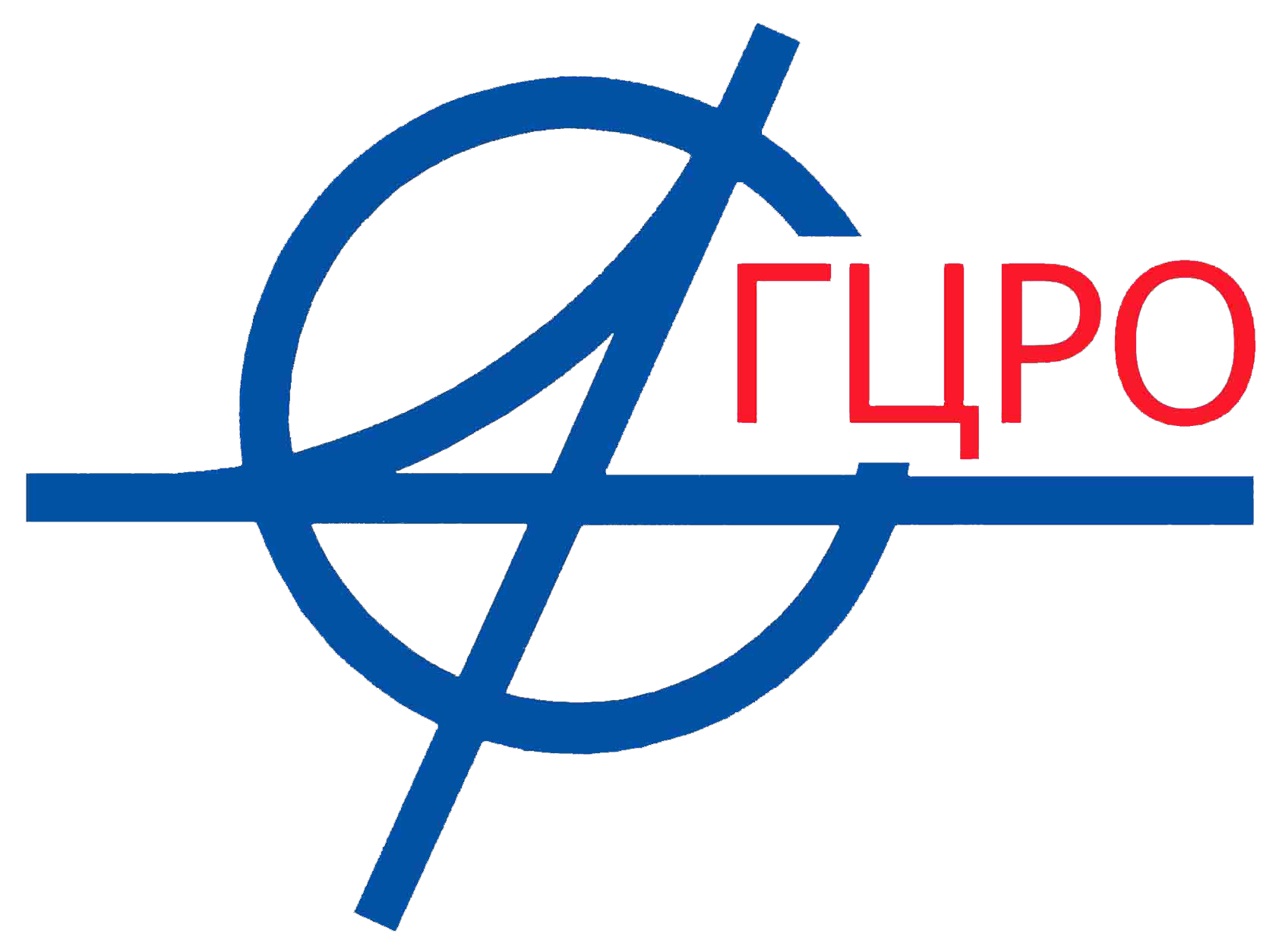 __________________________________________________________________________________(название мероприятия, тема)Дата, время проведения: _________________________  Место проведения:_______________                        (наименование учреждения, адрес)Начальник отдела образования___________ И. В. Тимошенкоот 17.05.2018от 17.05.2018                        № 038-одО районных методических объединениях педагогов образовательных учреждений О районных методических объединениях педагогов образовательных учреждений МероприятияСроки, местоОтветственныеТема № 1: «….».1.Темы выступлений (обязательные выступления педагогов по прохождению курсов ПК).2.3.дата и место проведенияФ. И. О., должность, место работы1. Мониторинг информационных потребностей педагогов (анализ запросов, выявление проблем).2. Аналитико-статистическая работа (обновление базы данных об участниках РМО;  анализ результатов ГИА (ЕГЭ, ОГЭ) (выявление проблем, поиск путей их решения).3. Подготовка фотоотчёта и краткой информации после каждого проведённого заседания для размещения информации на сайте МКУДПО «ГЦРО».СрокиФ. И. О., должность, место работы№ п/пНаименование ООФ.И.О педагогаВозраст,дата рожденияОбразование/ специальность по дипломуПреподаваемые предметыПедагогический стаж/ стаж по специальностиКвалификационная категорияКонтакты (e-mail, тел.)№Ф. И. О.ДолжностьОУПодпись12345678910